                             Městský úřad Vrchlabí                          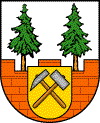 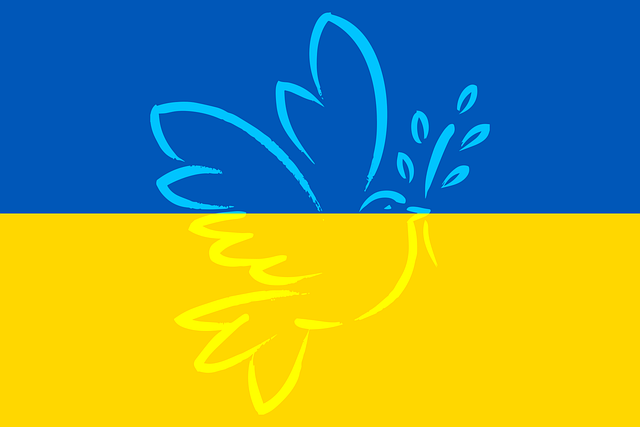                                                           Odbor sociální a zdravotní	                                                           Zámek 1, 543 01 VrchlabíV rámci výkonu terénní sociální práce nabízíme pomoc při řešení obtížné životní situace všem, kteří ji potřebují …Základní informace, kontaktní údaje:Kontaktní místo – pomoc uprchlíkům organizovaná městem VrchlabíVrchlabí, IT centrum – přízemí, Krkonošská 16e-mail: ukrajina@muvrchlabi.cz   tel.: +420732276834PO – PÁ 9-12 hod.	Základní informacePoradenství - v rámci sociálního poradenství poskytuje klientům informace potřebné k překonání jejich nepříznivé životní situace (poradenství v systému dávek, sociálních služeb a další pomoci podle aktuální potřeby)Pomoc při zajištění nároků – předáním kontaktních údajů, zprostředkování kontaktu, doprovázení na místo jednání (úřady, sociální služby), pomoc s vyplněním žádostí o dávky / služby a další podle aktuální potřeby Zprostředkování materiální pomoci – ošacení – sociální šatník Vrchlabí, Pražská 1343, Mgr. Martina Lukášková, tel. +420736171732, PO – PÁ 7 - 15 hod., volat předempotraviny, drogerie – před vyřízením žádosti o humanitární dávku - kontaktní místo Krkonošská 16Zdravotní péče – pokud je vyřízena registrace v Integračním centru a je uděleno speciální vízum, je nutné navštívit zdravotní pojišťovnu, zde bude vydán průkaz pojištěnce a je možné se obrátit na kteréhokoliv praktického lékaře (v případě potřeby pomůže sociální odd.)Peněžité dávky – Humanitární dávka, vyřizuje Úřad práce VrchlabíÚřad práce Vrchlabí, Krkonošská 153, 543 01 Vrchlabíkontaktní tel.: +420950168260, +420950168261, +420950168265  Zaměstnání – na základě pobytového víza za účelem strpění/dočasné ochrany si lidé z Ukrajiny mohou v ČR sami najít zaměstnání u každého zaměstnavatele, který hledá nové zaměstnance. Není nutné žádat o žádné oprávnění k zaměstnání (zaměstnavatel pouze nahlásí Úřadu práce nástup do zaměstnání). Lidé z Ukrajiny se proto nemusí spoléhat na žádné zprostředkovatele.                             Evidence uchazečů o zaměstnání na Úřadu práce Vrchlabí Úřad práce Vrchlabí, Krkonošská 153, 543 01 Vrchlabíkontaktní telefon: +420950168240, +420950168243, +420950168244, +420950168246Školství  –  	informace poskytne Městský úřad Vrchlabí, tel. +420499405315, +420737225669Ubytování  - 	mpejsek@kr-kralovehradecky.czStředisko Světlo Diakonie ČCE VrchlabíSociálně aktivizační služba pro rodiny s dětmi - nabízí podporu maminkám s dětmi v rámci sociálně terapeutické činnosti a setkávání, pomoc s doprovodem na úřady a pomoc při obstarávání osobních záležitostí, doporučení volnočasových aktivit, pomoc při hledání zaměstnání a začleňování       Kristýna Baše, tel. +420605840647, e-mail: pratele@diakonievr.cz